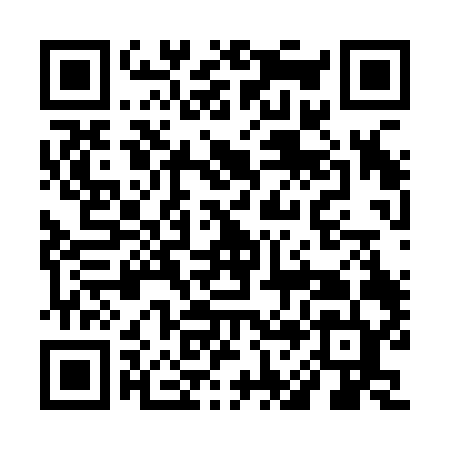 Prayer times for Domaine-Donald-Morrison, Quebec, CanadaWed 1 May 2024 - Fri 31 May 2024High Latitude Method: Angle Based RulePrayer Calculation Method: Islamic Society of North AmericaAsar Calculation Method: HanafiPrayer times provided by https://www.salahtimes.comDateDayFajrSunriseDhuhrAsrMaghribIsha1Wed3:565:3212:425:437:529:292Thu3:545:3012:415:437:549:303Fri3:525:2912:415:447:559:324Sat3:505:2712:415:457:569:345Sun3:485:2612:415:467:579:366Mon3:465:2412:415:467:599:387Tue3:445:2312:415:478:009:408Wed3:425:2212:415:488:019:419Thu3:405:2012:415:498:029:4310Fri3:385:1912:415:498:039:4511Sat3:365:1812:415:508:059:4712Sun3:345:1712:415:518:069:4913Mon3:325:1512:415:518:079:5014Tue3:315:1412:415:528:089:5215Wed3:295:1312:415:538:099:5416Thu3:275:1212:415:548:119:5617Fri3:255:1112:415:548:129:5818Sat3:245:1012:415:558:139:5919Sun3:225:0912:415:568:1410:0120Mon3:205:0812:415:568:1510:0321Tue3:195:0712:415:578:1610:0422Wed3:175:0612:415:578:1710:0623Thu3:165:0512:415:588:1810:0824Fri3:145:0412:415:598:1910:0925Sat3:135:0312:425:598:2010:1126Sun3:115:0212:426:008:2110:1327Mon3:105:0212:426:018:2210:1428Tue3:095:0112:426:018:2310:1629Wed3:085:0012:426:028:2410:1730Thu3:065:0012:426:028:2510:1931Fri3:054:5912:426:038:2610:20